HOGAR DE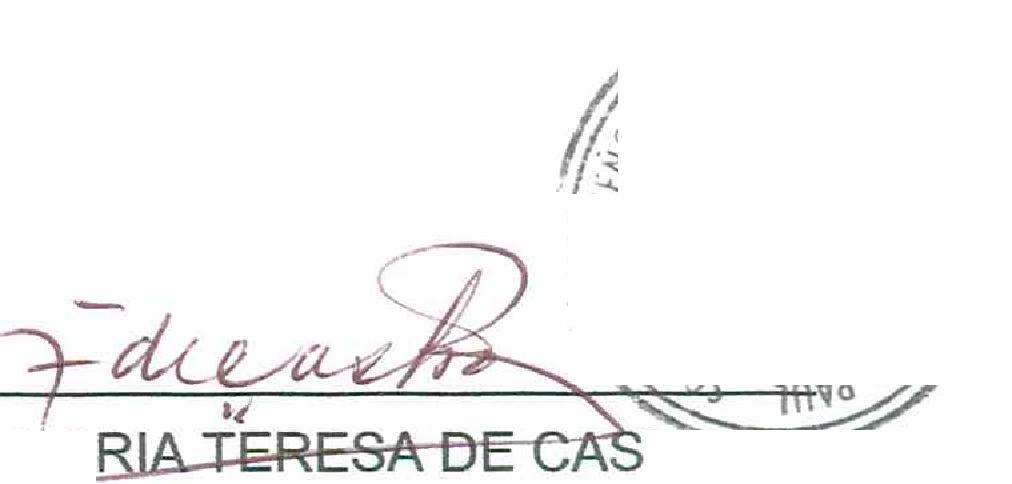 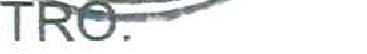 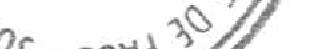 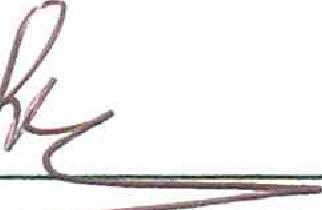 ADULTAS MAYORES"SAN VICENTE DE PAUL"MINISTERIO DE SALUD PUBLICA Y ASISTENCIAUNIDAD FINANCIERA INSTITUCIONALINSTITUCIONES SUBSIDIADASINFORME DE EJECUCION FINANCIERA POR TIPO DE GASTOINSTITUCION: CASA SAN VICENTE DE PAUL, SANTA TECLA.PERIODO: PRIMER TRIMESTRE.	EJERCICIO FISCAL: 2016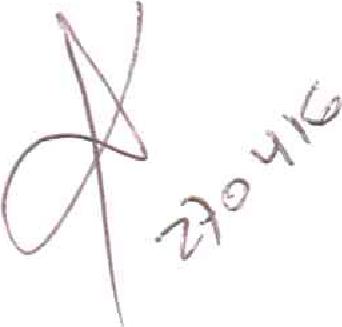 NoDESCRIPCIONINGRESOSEJECUCIONDISPONIBLE1Remuneración.2Medicacmento.3Insumemédico quirurg. Y de Lab.4Combustible y lubricantes.5Llanta y neumáticos._6Repuestos y accesorios.7Papelería y utilería.8Textiles y vestuario.9Alimentos para humanos$	3.214,00$	3.214,0010Mant. Y Rep. infraestructura.11Mantenimiento y repar. Equipo.12Viáticos y pasajes.13Servicio básico(Luz, telef. Agua)14Servicio de vigilancia.15Publicidad.16Arrendamiento y derechos.17Ser. Com. Financ. E Imp. Y Tasas.18Servicio técnico yProfesional.19Máquinaria y Equipo.20Otros Gastos(Planilla de personal)TOTAL$	3.214,00$	3.214,00